08-038 СПО-15М самоходная площадка обслуживания самолётов гп 300 кг на шасси Урал-4320-31 6х6, высота до 14.6 м, вылет 12.6 м, рабочий вес 11.9 тн, ЯМ3- 238М2 240 лс, 35 км/час, г. Самара 1990-е г.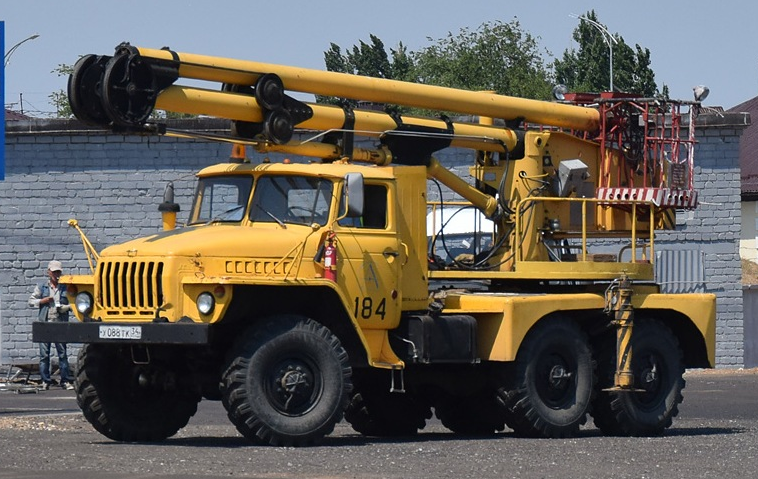  Самоходная площадка обслуживания СПО-15 разработана на шасси автомобиля ЗиЛ-164. Выпускалась Куйбышевским заводом аэродромного оборудования "Старт". Применяемость изделия: Ан-140, Ан-72, Ан-74, Ил-114, Ил-76, Ил-86, Ил-96-300, Ту-204, Як-42. Широко используется как в ВВС, так и в гражданской авиации. Может использоваться совместно с моечной спецмашиной АС-157 на шасси ЗиЛ-130 для мойки самолетов, а в ВВС совместно с машиной 8Т311 - использоваться как для мойки самолетов, так и для обработки их противообледенительной жидкостью "Арктика".Модификации автомобиля:СПО-15 - на шасси ЗиЛ-164.СПО-15М - на шасси УРАЛ-375Д, позднее - на шасси УРАЛ-4320 Самоходная площадка обслуживания СПО-15М предназначена для перемещения в пространстве операторов с инструментами и материалами в пределах зоны обслуживания, в том числе для проведения технического обслуживания, регламентных работ и зачехления высокорасположенных частей летательных аппаратов.СПО-15М обеспечивает проведение следующих операций:- подъём и опускание в люльках двух операторов с инструментами и материалами массой до 100 кг;- вращение поворотной части с люльками влево от транспортного положения на угол 360 град.- подъем и опускание ручной лебедкой груза до 100 кг. Самоходная площадка, имеет рабочие площадки. Эти площадки с оператором перемещаются путем подъема или опускания стрел и поворотом колонны вокруг вертикальной оси с помощью силовых гидроци­линдров. Управление движением стрел производится с верхнего пульта управления, расположенного в правой рабочей площадке или с нижнего пульта управления, который в походном положе­нии крепится в кабине автомобиля. В конструкции самоходной площадки предусмотрено автоматическое отключение гидроси­стемы при соприкосновении щупов предохранительных устройств рабочих площадок с каким-либо препятствием, а также предохранительное устройство, исключающее возможность столкновения нижней стрелы с кабиной автомобиля. Внутри стрел смонтирован механизм стабилизации рабочих площадок, который обеспечивает горизонтальное расположение пола рабочих площадок при любом положении стрел.ТАКТИКО-ТЕХНИЧЕСКИЕ ХАРАКТЕРИСТИКИИз истории Куйбышевского завода аэродромного оборудования "Старт". Став в годы Великой Отечественной войны пунктом передислокации многих производств, Куйбышевская область получила возможность развить собственную промышленность. Перевезенные заводы так и остались в Куйбышеве. Среди них оказался и завод аэродромного оборудования, организованный в 1941 году на базе эвакуированного из Киева экспериментального завода №8 2-го Главного управления Наркомата авиационной промышленности, он же завод № 454. Завод разместили на территории производственной артели «Ход», занимавшейся выпуском и ремонтом телег и саней. В годы войны завод выпускал агрегаты стрелково-пушечного и бомбардировочного вооружения самолетов, а в 1952 году приступил к освоению производства средств наземного обслуживания самолетов. В январе 1967 года переименован в Куйбышевский завод аэродромного оборудования (предприятие п/я В-2534) 7-го Главного управления Министерства авиационной промышленности СССР. Завод стал производить передвижные гидроустановки, заправщики, самоходные площадки обслуживания СПО-15М, передвижные контрольно-ремонтные лаборатории и мастерские на шасси автомобилей высокой проходимости, аварийно-тормозные установки и многое другое, нужное в аэродромном хозяйстве оборудование. Завод стал ведущим в России специализированным предприятием по производству наземного аэродромного оборудования с широким диапазоном возможностей, способных удовлетворить практически все технические потребности по обслуживанию и ремонту любых видов гражданских и военных самолетов и вертолетов. 2 декабря 1992 года завод реорганизован в акционерное общество «Старт».Урал-4320-31 Урал-4320 – трёхосный полноприводный (формула 6х6) грузовой автомобиль повышенной проходимости Уральского автомобильного завода (г. Миасс Челябинской обл.). В модельном ряде предприятия он в далёком 1977-м пришёл на смену грузовику Урал-375. По ряду элементов конструкции автомобиль Урал-4320 унифицирован с предыдущей моделью –«Урал-375». Однако имеет более современную конструкцию, которая обеспечиваетрасширенные возможности и лучшие эксплуатационно-технические характеристики, чем у Урал-375. 4320-й был основной моделью Уральского автозавода вплоть до осени 2015-го года (до его официальной замены на Урал Некст.  Урал-4320 пробовали оснащать разными дизелями: для восьмицилиндрового ЯМЗ-238 был даже предусмотрен более удлинённый моторный отсек, чем для шестицилиндрового ЯМЗ-236, и для «КамАЗ-740. При этом машины с ЯМЗ-236 можно было отличить от машин с «КамАЗ»овским двигателем по воздушному фильтру на правом крыле (из-за иной, более плотной компоновки моторного отсека).  Менее чем через 10 лет после старта серийного производства – в 1986 году – количество выпущенных «Уралы-4320» перевалило за миллион единиц. К 4320-му семейству принадлежит также и облегчённый двуосный грузовик «Урал-43206», производство которого освоили в Миассе с 1996 года. На базе автомобилей «Урал-4320» различных модификаций выпускались также шасси с аналогичными техническими характеристиками под кузова-фургоны, вахтовые автобусы, разнообразную спецтехнику.  Осенью 2015 года на смену «Уралу-4320» пришёл в модельном ряде завода «Урал Некст» – его модернизированная версия, с оригинальным пластиковым оперением моторного отсека, с новым поколением современных кабин типа «ГАЗельНекст», и целым рядом усовершенствованных узлов и агрегатов.  Урал-4320-31, выпущенный в 1993-м году, одна из первых моделей с двигателем ЯМЗ. Это восьмицилиндровый дизель, ЯМЗ-238М2 с мощностью 240 л.с. Шасси Урал 4320-31 с колесной формулой 6x6 грузоподъёмность 6855 кг предназначено для монтажа технологического оборудования и специальных установок.Технические параметры шасси грузовика Урал-4320-31 (УРАЛ-4320 шасси)Примечания:* при эксплуатации по дорогам 1-4 категории.Размеры по высоте указаны для автомобиля при снаряженной массе в транспортном положении.Габаритная ширина указана без учета зеркал заднего вида.Контрольный расход топлива не является эксплуатационной нормой.С 01.12.2002 ОАО «Автомобильный завод «Урал» выпускает автомобили и шасси с двигателями, отвечающими нормам экологичности не ниже Евро I, кроме автомобилей и шасси, предназначенных для поставки Министерству обороны.Размеры шасси грузовика Урал-4320-31 6х6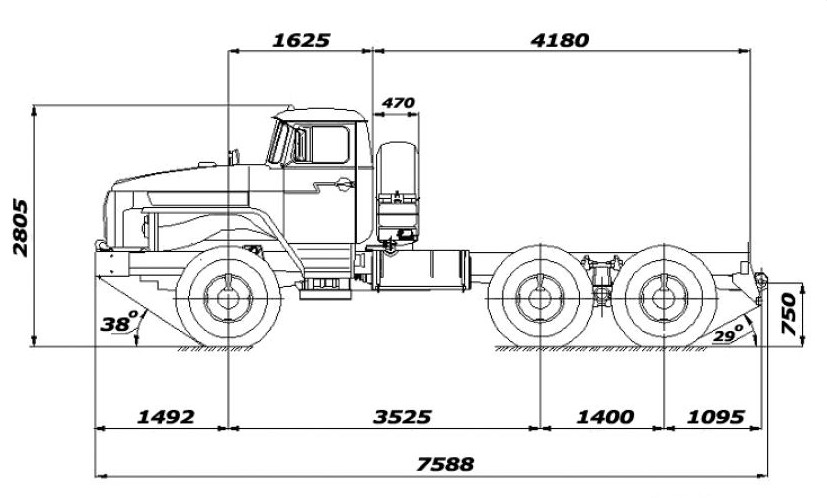 Наименование параметраВеличинаГрузоподъёмность, кг300Рабочая высота подъёма, м14,5Вылет, ммаксимальныйминимальный12,61,0База, м3,525+1,4Колея колес, мпереднихзадних2,022,02Минимальный радиус поворота, м10,8Опорный контур, мпродольныйпоперечный4,2252,02 – спереди2,96 – сзадиВремя подъёма люльки на наибольшую высоту, с240±10Макс. частота вращения поворотной части, с-1 (об/мин)0,046 (2,8)Угол поворота, градусы330Угол поворота в аварийном режиме, градусы350Место управленияНа правой люльке и с левой стороны колонныСпособ управленияДистанционный, электрогидравлическийМасса подъёмника, кг12130Распределение массы на оси в транспортном положении, Н:переднююзаднюю4250078800Габариты в транспортном положении, м:длинаширинавысота7,952,963,87Норма расхода дизельного топлива на работу специальной установки СПО-15М, л/ч10Окружающая среда, в которой может работать подъёмник:температура рабочего состояния, 0С:наибольшаянаименьшаятемпература нерабочего состояния, 0С:наибольшаянаименьшаяотносительная влажность воздуха, %взрывоопасностьпожароопасность+ 40минус 40+ 50минус 5095±3взрывобезопаснаяпожаробезопаснаяДопустимая скорость ветра на высоте 10 м для рабочего состояния подъёмника, м/с10Назначенный срок службы, годы15Назначенный срок службы до среднего ремонта, годы7Назначенный срок службы до капитального ремонта, годы12Назначенный срок хранения (с ежегодной переконсервацией), годы5РазмерыРазмерыРазмерыКолесная база, ммКолесная база, мм3525 + 1400Длина, ммДлина, мм7588Ширина, ммШирина, мм2500Высота, ммВысота, мм2805Радиус поворота наружный, мРадиус поворота наружный, м11,6Монтажная длина рамы под размещение оборудования, ммМонтажная длина рамы под размещение оборудования, мм4255Весовые характеристикиВесовые характеристикиВесовые характеристикиГрузоподъемность, кгГрузоподъемность, кг6855Распределение снаряженной массы шасси, кгна передний мост4550Распределение снаряженной массы шасси, кгна заднюю тележку3500Допустимая полная масса автомобиля, кгДопустимая полная масса автомобиля, кг15205Распределение полной массы автомобиля, кгна передний мост4635Распределение полной массы автомобиля, кгна заднюю тележку10570Масса буксируемого прицепа, кгМасса буксируемого прицепа, кг11500* / 7000ДвигательДвигательДвигательДвигательДвигательЯМЗ-238М2Номинальная мощность двигателя, кВт (л.с.)Номинальная мощность двигателя, кВт (л.с.)176 (240)Макс. крутящий момент, Н·м (кгс·м)Макс. крутящий момент, Н·м (кгс·м)883 (90)Рабочий объем двигателя, лРабочий объем двигателя, л14,86Тип двигателяТип двигателядизельныйЧисло и расположение цилиндровЧисло и расположение цилиндровV8Соответствие экологическим требованиямСоответствие экологическим требованиямЕвро 0ПодвескаПодвескаПодвескаПередняя подвескаПередняя подвесказависимая на двух продольных полуэллиптических рессорах, работающих совместно с гидравлическими телескопическими амортизаторами двухстороннего действияЗадняя подвескаЗадняя подвесказависимая на двух полуэллиптических рессорах и подрессорниках, работающих совместно с гидравлическими телескопическими амортизаторами двухстороннего действияТрансмиссияТрансмиссияТрансмиссияКоробка передачКоробка передачЯМЗ-236У, механич., 5-ти ступ.Раздаточная коробкаРаздаточная коробкамеханическая, двухступенчатая с блокируемым межосевым дифференциаломШиныШиныШиныРазмерность шинРазмерность шин390/95R20 147J мод. О-65 или 14,00-20 146G мод. ОИ-25 или 12,00R20 мод. У-4, ИД-304Общие характеристикиОбщие характеристикиОбщие характеристикиКабинаКабина2-двернаяЧисло мест в кабине, включая место водителяЧисло мест в кабине, включая место водителя3Напряжение бортовой электросети, ВНапряжение бортовой электросети, В24Емкость топливных баков, лЕмкость топливных баков, л287 + 60Колесная формулаКолесная формула6x6.1Расход топливаРасход топливаРасход топливаКонтрольный расход топлива при скорости 60 км/ч, л/100 кмКонтрольный расход топлива при скорости 60 км/ч, л/100 км35СкоростьСкоростьСкоростьМакс. скорость при полной массе автомобиля, км/чпри I гл.  передачи 6,785Макс. скорость при полной массе автомобиля, км/чпри I гл. передачи 7,3282